План работ по содержанию общего имущества МКД на 2018 - 2021 годд.   №  5А     ул.  Софьи Ковалевской 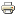 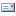 